			Yaxham Church of England (VA)  Primary School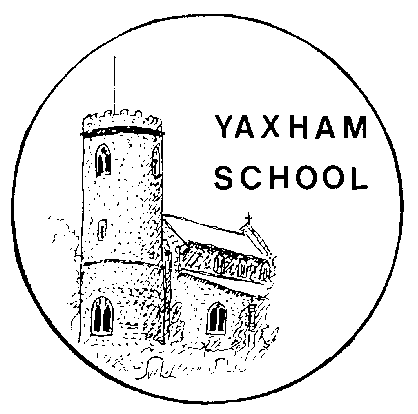 					 Clint Green, Yaxham, Dereham, Norfolk, NR19 1RU							Tel. 01362 692033						e-mail: office@yaxham.norfolk.sch.uk 						           www.yaxhamprimaryschool.co.uk Headteacher: Mrs Jennie Müller				      Chair of Governors: Mrs Michelle Parnell17th April 2020Dear Parents, I hope this letter finds you all well. As we ‘return’ for the summer term I just want to remind you that we are all available as ever for support so please do not hesitate to contact us. Teachers will continue to plan in a similar way as they did before the break. We try to judge what will work well at home but only you know what is successful for you as a family, so please do what you think is best. Let us know what works well and what doesn’t. It will help us moving forward. We are also very aware that the paper resources we sent home initially will be running low. Let us know if you would like more. It could be that we leave some exercise books for collection or we create more worksheet style activities which we could get out to you. Please email head@yaxham.norfolk.sch.uk or the class email addresses with requests so that we can prepare what is needed. We continue to offer childcare for critical workers. If you have not accessed this previously but do require care going forward, please email head@yaxham.norfolk.sch.ukWe know the situation will be difficult and frustrating at time for everyone, but you are all doing such a fantastic job.  As recommendations are updated by the government or local authority we will keep you informed. With very best wishes to you and your families. Mrs Jennie Müller Headteacher 